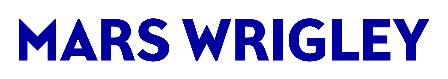 Mars Wrigley Confectionery US LLC800 HIGH STREETHACKETTSTOWN, NJ 07840T+1 908 852 1000MARS WRIGLEY US LLC ISSUES VOLUNTARY RECALL OF SKITTLES® Gummies, STARBURST® Gummies and LIFE SAVERS® GummiesPlease check ALL appropriate boxes and completed the requested information indicating quantities, dates and send to the contact indicated below. Please complete Certificate of Destruction details below, required for both reimbursement and re-shipment:Please check the appropriate box(es) to describe your businessPlease complete the information below Send form to:  CustomerProductFeedback@effem.com   BOXI have read and understand the recall instructions provided in the May 13, 2022 letter.I have checked my stock and have quarantined inventory consisting ofPlease indicate Case Number:Indicate disposition of recalled product:Returned/held for return please specify quantity, date and methodQuantityDate product on  holdReturn _____  or Destroy _________Destroyed please specify quantity, date and method QuantityDate product on  holdDestruction Method:_____________ __________________________Quarantined pending correction. Please specify quantity quarantinedQuantity QuarantinedI have identified and notified my customers that were shipped or may have been shipped this product.  Please specify date and method of notification to customersMethod: __________________________________________Date:__________________Any adverse events associated with recalled product?YESNOIf yes, please explain:	ItemUPCBatch CodeQuantityUnit (case/pouch)Wholesaler/distributorRetailerGrocery corporate headquartersFood service/restaurantRepackerManufacturerPharmacy - retailHospital/medical facilityOther, please specifyName:Title:Tel. number:Firm nameAddress:City/State: